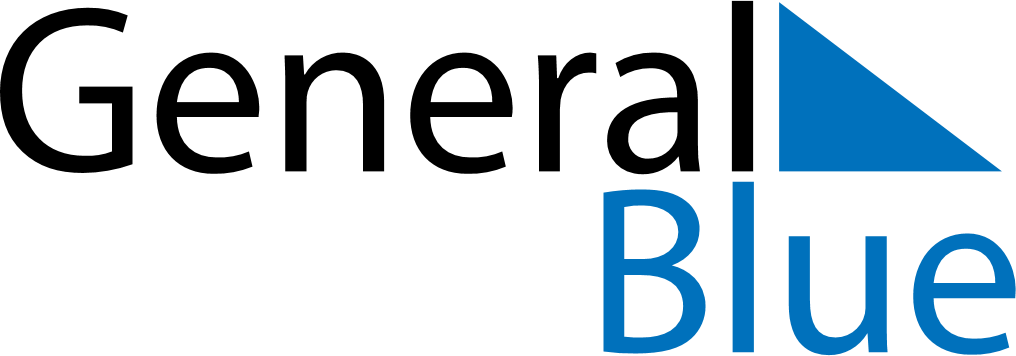 March 2020March 2020March 2020Isle of ManIsle of ManSUNMONTUEWEDTHUFRISAT12345678910111213141516171819202122232425262728Mother’s Day293031